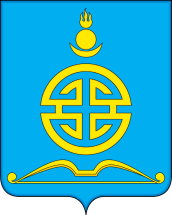 АДМИНИСТРАЦИЯГОРОДСКОГО ОКРУГА «ПОСЕЛОК АГИНСКОЕ»ПОСТАНОВЛЕНИЕ23 декабря  2020 года									№ 660О внесении  изменений в Постановление Главы городского округа «Поселок Агинское» №  540 от 08 ноября 2018 г. «Об утверждении административного регламента по предоставлению муниципальной услуги «Выдача  разрешений на строительство при осуществлении строительства, реконструкции объектов капитального строительства, расположенных на территории городского округа «Поселок Агинское»       В соответствии с Федеральным законом  от 27 июля 2010 года № 210-ФЗ  «Об организации предоставления государственных и муниципальных услуг» статьями 8,51,52 Градостроительного кодекса Российской Федерации и постановлением Правительства Российской Федерации от 30 апреля 2014 года № 403 «Об исчерпывающем перечне процедур в сфере жилищного строительства»,ПОСТАНОВЛЯЕТ: 1. Исключить абзац 4 п. 42 административного регламента по предоставлению муниципальной услуги «Выдача  разрешений на строительство при осуществлении строительства, реконструкции объектов капитального строительства, расположенных на территории городского округа «Поселок Агинское», далее по тексту.     2. Контроль за исполнением настоящего постановления возложить на первого заместителя Главы городского округа Ринчинова Е.В.Глава городского округа «Поселок Агинское»				А.С. Дашин